Martfű Város Polgármesterétől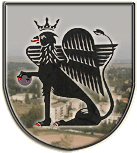 5435 Martfű, Szent István tér 1. Tel: 56/450-222; Fax: 56/450-853E-mail: titkarsag@ph.martfu.huBESZÁMOLÓMartfű Város Önkormányzata Testnevelési és Sportkoncepciójában foglaltak végrehajtásárólMartfű Város Önkormányzata Képviselő-testületének2015. november 26-ai üléséreElőkészítette: Hegedűsné Blaskó Anikó aljegyzőVéleményező: Oktatási, Művelődési, Sport, Civil és Egyházi Kapcsolatok BizottságaDöntéshozatal: egyszerű többségTárgyalási mód: nyilvános ülésTisztelt Képviselő-testület!Martfű Város Önkormányzatának Képviselő-testülete 2013-ban vizsgálta felül a testnevelési és sportkoncepcióját, amelyben meghatározásra kerültek azok a célok és elvek, amelyek szerint az önkormányzat a testnevelés és sport rendszerét úgy működteti, hogy annak értékei a lakosság minél szélesebb körében érvényesüljenek, hozzájárulva az itt élők egészségi állapotának megőrzéséhez, javításához, továbbá a szabadidő hasznos eltöltéséhez.Az Európai Sport Charta szerint sport minden olyan fizikai tevékenység, amely esetenként vagy szervezett formában a fizikai és szellemi erőnlét fejlesztését szolgálja, társadalmi kapcsolatok teremtése vagy különböző szintű versenyeken elérendő eredmények céljából. A sport társadalmi-gazdasági szerepét a következőképpen fogalmazza meg a Nemzeti Sportstratégia: Ideális esetben a sportolás kiemelt szerepet játszik a fizikai és mentális egészség megőrzésében, az egészségtudatos magatartás kialakításában. Kiváló életvezetési technikák és módszerek közvetítője, a nevelés egyik legfontosabb eszköze, mely játékos formában vértezi fel megoldási készletekkel az ifjúságot, illetve lehetőséget nyújt az egyén önmegvalósítására. A sport, mint a természeti környezetben történő időtöltés egyik eszköze, nélkülözhetetlen szerepet tölthet be a környezetkímélő tudatformálásban. Mindezeken túl a sport, a sportolás lényeges szerepet tölthet be a családi és társadalmi kötelékek erősítésében kulturált szabadidő-eltöltési, szórakozási lehetőség biztosításával. Pihenést, örömforrást és élvezetet nyújtó hasznos időtöltés, amely gyakorlati eszköze is lehet a hátrányos helyzetű csoportok felzárkóztatásának. Mindezek segítségével a sport jelentősen hozzájárul az életminőség javulásához, javításához. A kiemelkedő sporteredmények nagyban hozzájárulnak a nemzeti önbecsülés erősítéséhez, ami erősíti a társadalmi kohéziót, a nemzeti összetartozás érzését.Martfű város testnevelési és sportkoncepciója célul tűzte ki a lakosság széles tömegeinek bevonását a település sportjába, ezzel megvalósítva az egészséges életmód fontosságának elismerésére irányuló szemléletformálást, amely elősegíti a lakosság egészségének megóvását, különös figyelmet fordítva a betegségek kialakulásának megelőzésére. A sportkoncepció ezen kívül kiemelten kezelte az óvodai, iskolai testnevelés, a versenysport, az utánpótlás nevelés feltételeinek fejlesztését, amellyel hangsúlyozta a sportnak az ifjú nemzedékek erkölcsi-fizikai nevelésében és személyiségformálásában betöltött szerepét.A gyermekkori sportolás ugyanis bizonyítottan pozitív hatással van a felnőttkori sportolási hajlandóságra. Az iskolai testnevelés és diáksport jelentősége tehát a korosztály fogékonyságában rejlik. A diákok többsége kizárólag iskolai keretek között, a testnevelés órán, illetve a tanórán kívüli sportfoglalkozásokon végez rendszeres testmozgást, ezért itt kell tudatosítani a sportos, egészséges életmód fontosságát. A testnevelés óra elsődleges célja a gyermekek mozgáskultúrájának fejlesztése, a megfelelő fizikai kondíció megteremtése, a diáksport foglalkozások pedig elsődlegesen szabadidős célokat szolgálnak, élvezetes sportolási lehetőséget biztosítanak. Az iskolai testnevelés megfelelő szinten tartása, fejlesztése az iskolai alapellátás részeként állami feladat.Az nyilvánvaló tény, hogy az életkor emelkedésével csökken a sportolási intenzitás. A magyar serdülők nemzetközi viszonylatban is nagyon keveset mozognak, melynek következtében állóképességük is romló tendenciát mutat. A számtalan szabadidő eltöltési lehetőség miatt kevesebbet mozognak a fiatalok. A mozgásszegény életvitel vagy éppenséggel az egyoldalú mozgás, az egészségkárosító életmód, a helytelen táplálkozás nemcsak a fiatalokat jellemzi. A rendszeres mozgásra pedig az Önkormányzat által támogatott sportegyesületeknek is kell ösztönző programokat biztosítani. Bizonyított tény ugyanis, hogy a rendszeres testedzés életkortól függetlenül közvetlen pozitív hatással van az egészségi állapotra és a közérzetre. Hazánkban magas a dohányzásból, az egészségtelen táplálkozásból és a mozgáshiányból fakadó betegségek aránya. A sportolók körében ugyanakkor kisebb mértékben jelentkeznek a kóros stresszterhelés tünetei, az alvászavar, a fejfájás, stb., és kevesebb a káros szenvedéllyel élők száma is. Kisebb a szív- és érrendszeri betegségben és az anyagcsere-betegségekben szenvedő betegek aránya. Cél volt tehát a lakónépesség egészségi állapotának javítása a sport segítségével, minél szélesebb rétegek mozgósításával, hogy az egészség megőrzése érdekében növeljék sportaktivitásukat. Cél volt továbbá a munkaképes korú lakosság számára a sportlehetőségek biztosítása, illetőleg a már megromlott egészségi állapotúak bevonása, valamint a fogyatékosok sportolási lehetőségeinek megteremtése.Ezeknek a megvalósításához vállalta sportlétesítmények működtetését, fenntartását, sportvállalkozások ösztönzését, támogatását, sportot segítő lehetősége, elsősorban pályázatokon való részvétel biztosítását és támogatását, esetleg testvérvárosi sportszervezetekkel közös pályázati források igénybevételét.Az Önkormányzat sporttal kapcsolatos feladatait a sportkoncepcióban foglaltakon kívül meghatározta: - A Magyarország helyi önkormányzatairól szóló 2011. évi CLXXXIX. törvény (a továbbiakban: Mötv.) 13. § (1) bek. meghatározott helyi közügyek, valamint a helyben biztosítható közfeladatok körében ellátandó helyi önkormányzati feladatok között megjelenik az egészséges életmód segítését célzó szolgáltatások, továbbá a sport, ifjúsági ügyek ellátása, melyet az önkormányzat civil szervezetekkel összefogva valósít meg. - A sportról szóló 2004. évi I. törvény 55. § szerint: „(1) A települési önkormányzat - figyelemmel a sport hosszú távú fejlesztési koncepciójára -: a) meghatározza a helyi sportfejlesztési koncepciót, és gondoskodik annak megvalósításáról, b) az a) pontban foglalt célkitűzéseivel összhangban együttműködik a helyi sportszervezetekkel, sportszövetségekkel, c) fenntartja és működteti a tulajdonát képező sportlétesítményeket, d) megteremti az önkormányzati iskolai testnevelés és sporttevékenység gyakorlásának feltételeit. (2) A települési önkormányzat az (1) bekezdésben foglaltakon kívül - a köznevelésről szóló törvényben meghatározottak szerint - biztosítja az önkormányzati iskolai sportkörök működéséhez, vagy az ezek feladatait ellátó diáksport-egyesületek feladatainak zavartalan ellátásához szükséges feltételeket.” - A nemzeti köznevelésről szóló 2011. évi CXC. törvény 27.§ (11) bekezdésében rögzített mindennapos testneveléshez kapcsolódó nevelési helyszínek biztosítása.Martfű városban a testnevelési és sporttevékenység az egyesülési jog alapján szerveződő sportegyesületekben és egyéb sportszervezetekben történik. Az óvodai és iskolai testnevelés a nevelési- oktatási intézmények feladata. Az önkormányzat a sporttal összefüggő feladatait döntően nem saját szervezetrendszerében valósítja meg, hanem azt társadalmi szervezetekre (sportegyesület, sportklub, diáksport egyesületek, stb.) bízza, ezért elengedhetetlenül fontos volt, hogy a városnak legyen egy jól használható sportkoncepciója és ahhoz igazodó támogatási politikája. Martfű Város Önkormányzata az elmúlt időszakban is kiemelten támogatta a városi sportszervezeteket, a városi sportéletet, az óvodai és iskolai testnevelés, az utánpótlás-nevelés, a szabadidősport, az él- és versenysport vonatkozásában.Jó kapcsolatot ápolt a sportszervezetekkel, valamint az önkormányzati sportlétesítmények fenntartásával és fejlesztésével lehetőséget és teret biztosított a sporttevékenység megfelelő körülmények közötti műveléséhez.A szabadidősport támogatásaként az önkormányzat a volt Mártírok úti Általános Iskola épületének főként sportcélú hasznosításával kedvezményes bérleti díj alkalmazásával több sportágra vonatkozóan biztosít lehetőséget a szabadidő eltöltéséhez (ökölvívás, erősember, airsoft).Ezen kívül pedig rendszeresen támogatjuk a Szabadidős Kör által szervezett sportrendezvényeket, a teremfoci bajnokságot, valamint a „Szilveszteri Kupa” elnevezésű sportrendezvényt.Martfű Város Önkormányzatának a testnevelési és sportkoncepciója alapján a lakónépesség (6653 fő) összetételét tekintve 136 fő óvodás, 410 fő általános iskoláskorú, 235 fő középiskolás korú, továbbá 4047 fő felnőtt, 1650 fő időskorú igényére tekintettel kellett biztosítani folyamatosan a sportolási lehetőséget. Mindezt úgy, hogy a korosztályi sajátosságokra és mozgósítási lehetőségekre figyelemmel legyenek tervezhetőek az egyes szakterületek programjai, eseményei és támogatási szempontjai. Megállapítható, hogy Martfűn színes sportélet folyik és méltán lehetünk büszkék sportolóink eredményeire.A sportolók és főként a jól sportoló diákok teljesítményének elismerésére az elmúlt időszakban nagyszabású év végi ünnepi rendezvény keretén belül rendszeresen került sor nagy számban oklevelek és serlegek átadására, valamint nemzetközi eredményt elért felnőtt sportoló esetében pénzjutalomban való részesítésre.Ezen kívül a fiatal, olyan nemzetközi versenyen eredményt elérő sportolóink számára, akik kiváló tanulmányi eredménnyel folytatják tanulmányaikat, egyéb önkormányzati támogatás (Griff ösztöndíj) is odaítélhető, ösztönözve őket a további kiváló sportteljesítményre.Az elmúlt években az előző beszámoló óta eltelt időszakban a város sportéletében jelentős változások történtek:SZERVEZETI VÁLTOZÁSOKA Martfűi Kézilabda Kiemelten Közhasznú Egyesület 2014. második félévétől szüneteltette a tevékenységét, majd 2015 szeptemberétől új néven, Martfűi Férfi Kézilabda Egyesületként és új vezetőséggel ismét megalakult. A Városi Sportegyesület két újabb szakosztállyal bővült, a Repülő és az Íjász szakosztály csatlakozásával összesen 14 szakosztállyal működnek.Ezen kívül az elmúlt időszakban változás volt, hogy a Martfűi Labdarugó Sportegyesület 2013 szeptemberétől új elnökséggel működik.INFRASTRUKTURÁLIS VÁLTOZÁSOK2013-ban beadott sikeres pályázatunk alapján 2014-ben megvalósult a városi sportcsarnok épületenergetikai felújítása, amelynek keretében a homlokzati és lábazati hőszigetelésre, a nyílászárók cseréjére hőszigetelő üvegezéssel, a lapos tető hőszigetelésére, valamint kondenzációs kazán telepítésére került sor.Önerőből pedig megvalósítottuk ugyanebben az évben a sportcsarnok padozatcseréjét, a régi elavult és balesetveszélyes parketta helyett korszerű, öntött gumipadlóra váltottunk. Pályázati forrásból 2015-ben 35 kW teljesítményű napelem került az épület tetejére, amely az épületenergetikai felújításhoz kapcsolódóan jelentős megtakarítást fog eredményezni a sportcsarnok üzemeltetési költségeiben.A terveink között szerepel még pályázati úton a sportcsarnok további belső felújításának folytatása, a vizesblokkok, a szellőzőrendszer, a közlekedők és az öltözők burkolatának cseréje, valamint a világításkorszerűsítés és a térelválasztó függönyök cseréje.Ezek a már megvalósult, valamint a megvalósításra váró beruházások mind jelentős minőségi változásokat eredményeztek és eredményezni fognak, amelyek kihatnak az egész város sport-idegenforgalmi életére: minőségi sporteseményeknek, edzőtáboroknak, országos jelentőségű rendezvényeknek teret biztosítva.GAZDASÁGI VÁLTOZÁSOKMartfű városában sokszínű sportélet folyik jelenleg is és az a célunk, hogy kiváló sportolóinkat a továbbiakban is segítsük, lehetőségeinkhez képest támogassuk, ezzel a fiatalok sportolását, testmozgását, valamint a fogyatékkal élők sportját, a sport minden szegmensét minőségileg és mennyiségileg is magasabb szintre emeljük. Az elmúlt évek gazdasági, társadalmi, törvényi változásai kihatottak a helyi sportfinanszírozás rendszerére is.Martfű Város Önkormányzata az elmúlt időszakban évente 14.000 000 Ft támogatási összeget osztott fel (1. sz. melléklet) a pályázataik alapján a helyi sportszervezetek számára működési célú kiadásaik finanszírozásához, de a létesítményhasználat költségeinek figyelembevétele mellett.A sportszervezetek anyagi juttatásán kívül 2014-től kezdődően a testnevelési és sportkoncepcióban meghatározott célok megvalósulásához évente 200.000 Ft-tal támogatja az önkormányzat az óvodai vízhez szoktatás költségeit is, amely elősegíti a legkisebb korosztályhoz tartozók későbbi eredményes úszásoktatását. Ez szorosan kapcsolódik tehát az iskolai úszásoktatás lehetőségének önkormányzati támogatásához, melyre szintén jelentős összegeket, 2014-ben 2 M Ft-ot, 2015-ben pedig 2,2 M Ft-ot biztosított támogatásként az önkormányzat.A testnevelési és sportkoncepció 2013-ban történt felülvizsgálatának eredményeként módosított alapelvekben rögzítettek szerint sportáganként egy és csak martfűi székhellyel bejegyzett sportszervezetet, egyesületet támogatott az elmúlt időszakban az önkormányzat. A támogatás mértéke nem haladhatta meg a sportszervezet éves költségvetésének 75 %-át, valamint bevezetésre került az a lehetőség is, hogy a támogatás felhasználásra nem kerülő részét további egy év időtartamra - a támogatási szerződésben foglaltak szerinti felhasználással – tartalékolhatták.Ezzel a lehetőséggel élt a Martfűi Úszó és Triatlon Klub, melynek eredményeként lehetőségük volt a sportolók utaztatásához 2014-ben egy Ford Tranzit mikrobusz megvásárlására.A sportszervezetek a megkötött támogatási szerződés alapján elszámolási kötelezettséggel tartoztak a támogatási összeg felhasználására vonatkozóan az elmúlt időszakban is az önkormányzatnak.Ezzel kapcsolatban merültek fel kisebb problémák, amelyeket a Martfűi Labdarugó Sportegyesületen kívül a többi sportszervezettel sikerült rövid idő alatt kiküszöbölni.Az említett egyesület szabályos elszámoltatását több alkalommal kísérelte meg az elmúlt időszakban a Pénzügyi és Ügyrendi Bizottság, valamint a Képviselő-testület.Ennek tapasztalatai alapján mindenképpen indokolt az önkormányzati támogatás pályázati rendszerével és főként az elszámolással kapcsolatos szabályok pontosítása, ehhez szükséges egy útmutató kiadása a támogatások igényléséhez, elszámoláshoz.Tisztelt Képviselő-testület!A sportszervezeteknek a Martfű Város Önkormányzatának testnevelési és sportkoncepciójában foglaltak teljesítésére vonatkozó összefoglalói a beszámoló szerves részét, további (1-5.sz.) mellékleteit képezik, amelyekkel együtt, ennyiben kívántam tájékoztatni a Tisztelt Képviselő-testületet a városban folyó sportéletről.A napirendhez szervesen kötődik a jelenleg hatályos testnevelési és sportkoncepció 1. számú mellékletének a felülvizsgálata és az aktuális feltételekhez történő igazítása, mivel jelen beszámoló is érintette, hogy az elmúlt évek tapasztalatai alapján szükséges volt a támogatás elszámolási szabályainak pontosítása.  A beszámoló 2. számú melléklete szerint javasolom módosítani a hatályos testnevelési és sportkoncepció 1. számú mellékletét, a jövőben az egyesületeknek ezen az adatlapon kellene benyújtania a következő évre kért önkormányzati támogatási igényüket, amely így összhangba kerülne a beszámoló 3. számú melléklete szerinti elszámolásra vonatkozó útmutatóval. Tisztelt Képviselő-testület!Kérem szíveskedjenek az előterjesztésben foglaltakat megtárgyalni és az alábbi határozati javaslatot elfogadni:……/2015. (……..) határozata Martfű Város Önkormányzata Testnevelési és Sportkoncepciójában foglaltak végrehajtásáraMartfű Város Önkormányzatának Képviselő-testülete megtárgyalta a Martfű Város Önkormányzata Testnevelési és Sportkoncepciójában foglaltak végrehajtásáról szóló beszámolót és az alábbi határozatot hozza:Martfű Város Önkormányzatának Képviselő-testülete a Martfű Város Önkormányzata Testnevelési és Sportkoncepciójában foglaltak végrehajtásáról szóló beszámolót, a Testnevelési és Sportkoncepció 1. sz. mellékletének módosítását, valamint annak az „Útmutató a támogatások igényléséhez, elszámolásához” című dokumentummal történő kiegészítését a határozat melléklete szerint elfogadja. A jövőre vonatkozóan feladatként továbbra is meghatározza a Martfű Város Önkormányzatának Képviselő-testülete Testnevelési és Sportkoncepciójának kétévente történő rendszeres felülvizsgálatát.Határidő: 2017. november 30.Felelős: Dr. Papp Antal polgármesterErről értesülnek:Valamennyi Képviselő, Helyben,J. N.Szolnok Megyei Kormányhivatal, Szolnok,Irattár. Martfű, 2015. november 16.                                                                                                                   Dr. Papp Antal Látta: Szász Éva 	jegyző